РЕЗЮМЕ ВЫПУСКНИКАИНЖЕНЕРНО-ЭКОНОМИЧЕСКОГО ФАКУЛЬТЕТАІ. Общие сведения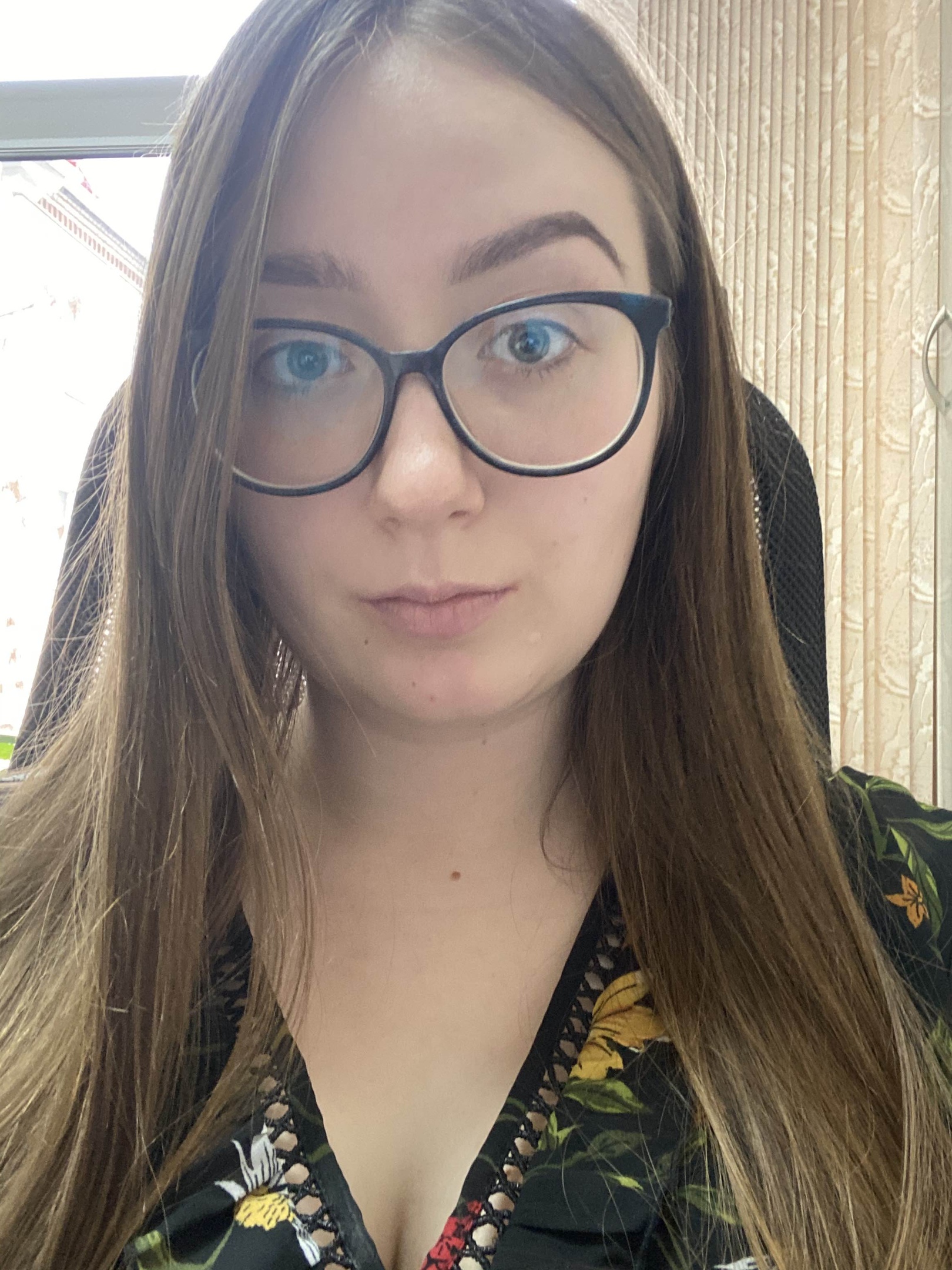 *По желанию выпускника, для открытого представления в сети интернет.ІІ. Результаты обученияІІІ. СамопрезентацияФамилия, имя, отчество   Матвейчук Елизавета ОлеговнаДата рождения/гражданство07.05.1999/ белорускаФакультетИнженерно-экономическийСпециальностьМенеджмент (недвижимости)Семейное положениеНе замужемМесто жительства (указать область, район, населенный пункт)г. МинскE-maileli.matveichuk@gmail.comСоциальные сети (ID)*−Тел. для связи/Viber+37529-194-84-08Основные дисциплины по специальности, изучаемые в БГТУДисциплины курсового проектирования1. Экономическая теория2.Экономика организации 3. Менеджмент4. Анализ хозяйственной деятельности5. Статистика6. Оценка бизнеса7.  Бухгалтерский учет8. Прогнозирование и планирование экономикиМакроэкономика Оценка недвижимостиЭкономика организации (предприятия)Основы архитектуры и строительстваУправление имуществом компанииУправление бизнес-процессами и реструктуризация компанииАнализ хозяйственной деятельностиУправление проектамиОценка бизнесаСредний балл по дисцип-линам специальности7,9Места прохождения практикиРеспубликанское инновационное унитарное предприятие «Научно-технологический парк БНТУ «Политехник»Владение иностранными языками (указать язык); наличие международных сертификатов: ТОЕFL, FСЕ/САЕ/СРЕ, ВЕС и т.д.Английский (upper-intermediate), китайский (HSK 3)Дополнительное образование (курсы, семинары, стажировки др.)Летняя лингвистическая школа в Даляне (КНР)Компетенции по использованию современных программных продуктовMS Office (Word, Exсel, PowerPoint) (хороший уровень пользователя), TrelloНаучно-исследовательская работа(участие в проектах,конкурсах, конференциях, публикации и др.)Участник  Белорусско-Китайского молодежного конкурса «ЭкоТехноКросс – Один пояс один путь»Стажировки/Опыт работыРеспубликанское инновационное унитарное предприятие «Научно-технологический парк БНТУ «Политехник» - 2 года, специалист по ВЭДЖизненные планы, хобби и планируемая сфера деятельностиРазвитие в сфере менеджментаЛичные качестваИсполнительность, ответственность, трудолюбие, коммуникабельность, внимательностьЖелаемое место работы (область/город/предприятие)г.Минск, Республиканское инновационное унитарное предприятие «Научно-технологический парк БНТУ «Политехник»